GENERAL INFORMATIONPlease remember to post your entries in good time to ensure arrival by the closing date. Due to the holiday, late entries will be difficult to process. In all matters, the decision of the Congress Committee is final.Players arriving more than 15 minutes after the start of any round may be defaulted.  New pairings may be made for any player whose opponent has not arrived or for a player having a bye.  Please note all sections are Swiss Tournaments, not KnockoutRefreshments:  Coffee & tea will be available, with sweets and crisps etc.PHONE NUMBER on day of Congress Only:		07504028917IMPORTANTParents/Guardians are responsible for their children at all times, and in all places, during the tournament. The organisers of the tournament and their helpers are volunteers, they are not able to act “In Loco Parentis” and they are not able to take responsibility for your child’s actions, or the actions of anyone that may affect you or your child except in the playing room. The Organisers accept no responsibility for any loss, theft or accident to competitors or visitors and their belongings at the venue or in the car park and surrounding areas.northantsjuniorchess.org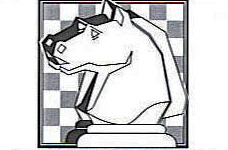 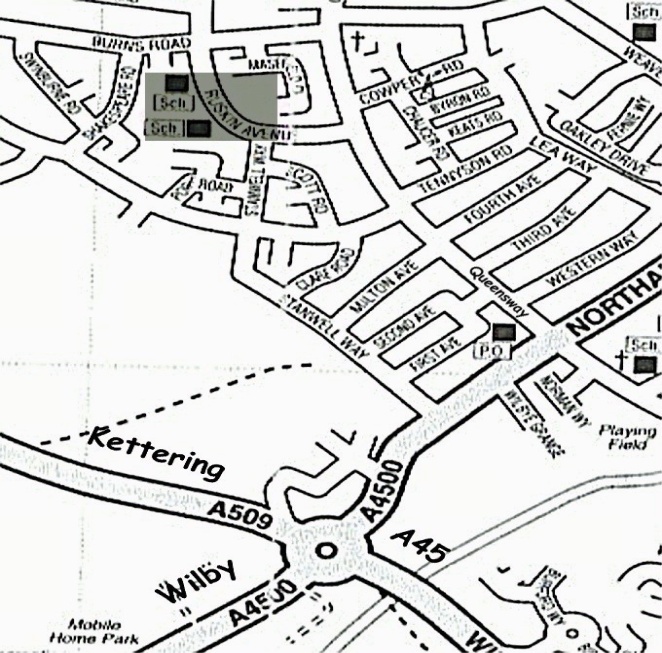 DIRECTIONSBy Road:  Ruskin Junior School is easily reached from the A45 or A4500 from Northampton or the A509 from Kettering. From Northampton, turn off the A45 at the 1st Wellingborough roundabout and then turn right at the next roundabout (see map). From Kettering turn right at the roundabout (signposted M1), take the 2nd exit at the next roundabout, go straight across the next roundabout and turn left at the third roundabout (see map)northantsjuniorchess.orgNORTHAMPTONSHIRESCHOOLS’ CHESSASSOCIATION9th NORTHAMPTONSHIRECHRISTMAS CONGRESSSaturday 29th December 2012At   Ruskin Junior SchoolRuskin Avenue, WellingboroughNN8 3EGChess Tournaments for Under 8 to Under 14Age Groups, covering all abilities.Part 2 of the Northants Grand Prixnorthantsjuniorchess.orgPLAYING SCHEDULESaturday 29th December 20122011 Winners: Under 11:  Sam Young			2011 Winners:	Under 9 : ReecePatel/Connor Arthurs	          Under 10 : Shyen Kotecha/George Horner			Under 8 : Euan MarshUNDER 14 TOURNAMENTEntry Fee: £7.50Five Rounds of 50 Minutes9.30 – 4.00 p.m.Clocks will be used. 25 minutes per player per round.  A trophy will also be given to the best U12 player in this section.2011 Winner: Sam HerringTROPHIESTrophies and medals will be awarded to winners, runners-up, and best girl in each section. Special Congress Certificates will be awarded to all entrants. Other prizes will be awarded at the discretion of the Organisers.ENTRY FORMEntries should be sent to: -Mr John Warren, 3 Lowry Close, Wellingborough, NN8 4UY, Tel: 01933 678499 Email: johnwarrenchess@aol.comFinal date for entries is 24th  December 2012. Due to the time of year, please post your entries early to ensure arrival by the due date. S.A.E’s must be included should you request a receipt.Cheques or postal orders should be crossed and made payable to N.S.C.A.The Qualifying date for all age groups is August 31st 2012.  Please use a separate sheet for further entries.TEACHERS may send in multiple entries in list form.NAME …………………….………………….ADDRESS …………………………….……...……………………………………………..…..…………………………………………….…..POST CODE	……………. TEL……….…….Email Address: …………………………...….SCHOOL/CLUB ………………………...…..Date of Birth:	………..Age (as at 31.08.2012)…….…..Sections: (please tick where appropriate)	Under 14: (£7.50) ……………..	Under 11: (£7.50) ……………..	Under 9: (£7.50) ………………Total Amount Enclosed	£….....Signature: ………………………..………..